за спеціальністю: 274 «Автомобільний транспорт»освітнього ступеня: «магістр»Перелік питань з навчальної дисципліни«Керування робочими процесами АТЗ»№Текст завдання1.Вкажіть, що з переліченого не є одним із різновидів АКПП: …2.Більшість виконавчих механізмів електронних систем керування роботою АКПП за принципом дії є: …3.Що з перерахованого є завданням електронних систем керування АКПП?4.Яка з перелічених особливостей характеризує АКПП тіптронік?5.Яка з перелічених особливостей характеризує роботизовану коробку передач?6.Яка з перелічених особливостей характеризує варіаторну коробку передач?7.Вкажіть, з якою метою в АКПП використовується режим кік-даун?8.Вкажіть, з якою метою електронний блок керування АКПП може переключати передачі з використанням різних алгоритмів – спортивного, зимового і т д 9.Який з перелічених режимів є одним із режимів роботи автомобільного двигуна внутрішнього згоряння?10.Вкажіть, яка складова контролера EFI використовується для обробки сигналів від резистивних давачів:11.Зазначте, з якою метою у системі EFI використовується давач детонації:12.Яким чином проводиться перевірка на справність давача температури охолоджуючої рідини?13.Регулятор холостого ходу за способом керування з боку контролера системи EFI є:14.Давач обертів колінвалу в системі EFI є:15.Зазначте, з якою метою у системі EFI використовується лябмда-зонд:16.Давач положення дросельної заслінки в системі EFI є:17.Вкажіть, який вид сигналу передають до контролера системи EFI резистивні давачі:18.Вкажіть, на основі взаємодії яких елементів працюють імпульсні давачі, що побудовані на основі ефекту Хола?19.Яким чином проводиться перевірка на справність давача положення дросельної заслінки?20.Які характеристики автомобіля поліпшує система ЕFI?21.Форсунка за способом керування з боку контролера системи EFI є:22.Давач концентрації кисню (лямбда-зонд. В системі EFI є:23.Зазначте, з якою метою у системі EFI використовується давач фаз:24.Яким чином проводиться перевірка на справність давача швидкості автомобіля?25.Вкажіть, на який із зазначених пристроїв контролер системи EFI видає діагностичну інформацію:26.Таймер у складі контролера EFIВикористовується для:27.Для чого у складі контролера системи EFI використовується аналогово-цифровий перетворювач?28.Яка складова системи EFI використовується для забезпечення роботи системи в режимі зворотного зв'язку?29.В якому режимі роботи системи EFI ігноруються дані, що поступають від лямбда-зонда:30.В якому режимі роботи системи EFI не подаються імпульси на форсунки:31.У чому полягає основна відмінність електронних систем керування подачею палива в дизельних двигунах порівняно з бензиновими?32.Вкажіть, яким чином забезпечується тимчасове відключення циліндрів у багатоциліндрових двигунах?33.Які з перелічених недоліків гальмують масове впровадження електромобілів на сучасному етапі?34.Вкажіть, на які групи поділяються схеми організації гібридних автомобілів?35.Вкажіть, в якому випадку під час руху автомобіля накопичується енергія у системах KERS?36.Який із перерахованих електронних пристроїв забезпечує функціонування системи допомоги при гальмуванні Break Assist?37.Який із перелічених давачів є головним у системі ABS?38.Що з перерахованого не є одним з режимів роботи каналу системи ABS?39.У чому полягає особливість електронної системи BA (системи допомоги при гальмуванні ?40.У чому полягає відмінність системи розподілу гальмівних зусиль EBD порівняно з ABS?41.У чому полягає особливість електронної системи DBC (системи динамічного гальмування ?42.Поясніть, у чому полягає відмінність у функціонуванні систем курсової стійкості порівняно із системою ABS?43.Вкажіть, за яким принципом функціонує давач положення рульового колеса?44.Вкажіть, для чого в системах курсової стійкості використовується гіроскоп?45.Вкажіть, для чого в системах курсової стійкості використовується акселерометр?46.Поясніть, яким чином може проходити блокування диференціалу?47.Поясніть, з якою метою одною з частин системи курсової стійкості є система активної підвіски?48.Поясніть, у чому полягає відмінність у функціонуванні електропідсилювача керма від гідропідсилювача?49.Який із перелічених сигналів є вхідним сигналом системи електронного підсилення керма?50.Регулятор тиску рідини у системі гідропідсилювача керма є:51.Вкажіть, за яким принципом функціонує давач положення рульового колеса?52.Який із вказаних способів відображення інформації використовується у бортових комп’ютерах автомобілів?53.Вкажіть, звідки бортовий комп’ютер отримує інформацію про параметри руху автомобіля?54.Поясніть, у чому полягає відмінність систем клімат-контролю порівняно із кондиціонерами?55.Вкажіть, у чому полягає особливість багатозонних систем клімат-контролю автомобілів?56.Зазначте, з якою метою в автомобілях використовуються тахографи?57.Вкажіть, у чому полягає головна перевага електронних тахографів порівняно з механічними?58.Вкажіть, інформація про який період часу роботи водія зберігається у внутрішній пам’яті магнітної картки?59.Яка додаткова функція охоронних автомобільних електронних систем дозволяє підвищити їх надійність?60.До якого типу давачів відносяться кінцеві вимикачі дверей та капота, які використовуються в охоронних автомобільних системах?61.Вкажіть, на основі якого фізичного явища працюють давачі руху автомобільних охоронних систем:62.Центральні замки охоронних автомобільних систем відповідно до способу керування ними є:63.Який із перелічених давачів не входить до складу автомобільної охоронної системи?64.Як називається метод сканування динамічного коду автосигналізацій?65.На якій частоті передають код брелки автосигналізацій в Україні?66.Яке з перелічених електричних кіл електропроводки автомобіля може використовуватись під час монтажу охоронної системи?67.Яке з перелічених електричних кіл електропроводки автомобіля не використовується під час монтажу охоронної системи?68.Яким чином може проходити зчитування коду з чіп-ключа?69.Вкажіть, як перекладається абревіатура GPS?70.Вкажіть, який із наведених давачів не є складовою системи GPS?71.Вкажіть, якою є точність визначення координат об’єкта згідно стандарту GPS?72.Вкажіть, в якому вигляді можуть зберігатись карти місцевості у пам’яті GPS-навігатора?73.Вкажіть, зі скількох супутників одночасно вимірюється відстань до об’єкта з метою визначення його точних координат?74.Вкажіть, як називається метод пошуку найкоротшої відстані між двома точками на карті, що використовується у GPS-навігаторах?75.Вкажіть, скільки супутників входить до складу системи GPS?76.Використання інтегральних схем в системах керування робочими процесами автомобіля відбулось у …77.Використання «мікроЕОМ» в системах керування АТЗ відбулось у …78.Вперше використання «мікроЕОМ» у системах керування робочими процесами АТЗ запровадили автовиробники …79.До системи керування робочими процесами ДВЗ не відноситься система керування …80.До системи керування роботи двигуна відноситься керування …81.До систем керування режимом роботи двигуна відноситься керування …82.До систем керування режимами роботи двигуна не відносяться керування …83.До системи керування режимами роботи двигуна не відносяться керування …84.До системи керування робочим процесом трансмісії автомобіля відноситься керування …85.До систем керування робочим процесом трансмісії автомобіля не відноситься керування …86.До системи керування робочим процесом рульового керування відноситься керування …87.До системи керування робочими процесами рульового керування не відносять керування …88.До систем керування гальмівною системою відносяться системи керування …89.До системи керування гальмівною системою не відносяться системи керування …90.До системи керування ходовою частиною автомобіля не відносяться системи керування …91.До системи керування ходовою частиною автомобіля не відносяться системи керування …92.Д систем керування додатковим обладнанням автомобіля не відносяться система керування …93.До системи керування додатковим обладнанням автомобіля відноситься система керування …94.Сукупність засобів і правил, що забезпечують взаємодію пристроїв обчислювальної системи та (або)  програм – це …95.До вхідних (керуючих) параметрів систем керування двигуном (СКД)  відносяться параметри: …96.До вхідних (керуючих) параметрів. систем керування двигуном (СКД) не відносяться параметри: …97.До вихідних (керованих) параметрів двигуна в робочому режимі відносяться98.До вихідних (керованих) параметрів роботи двигуна не відносяться параметри99.На рисунку зображений датчик…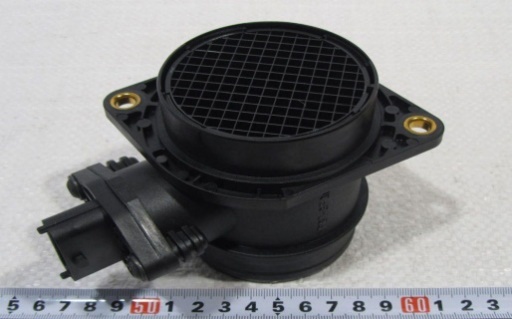 100.На рисунку зображений датчик… 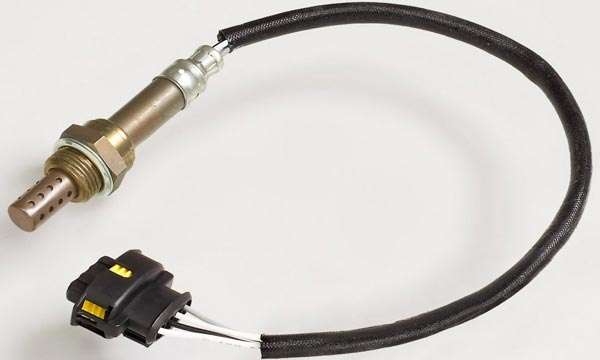 101.На рисунку зображений датчик… 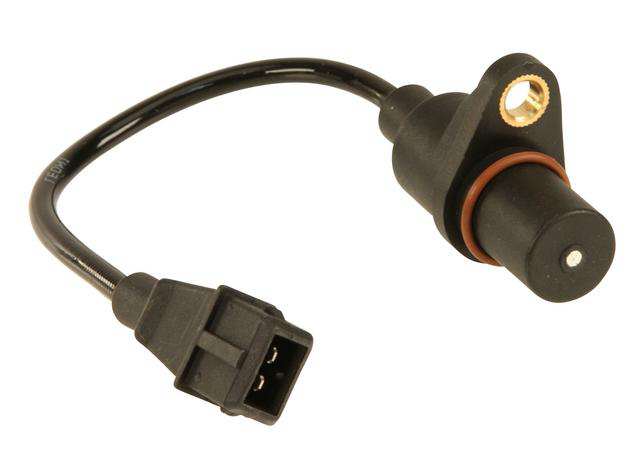 102.На рисунку зображений датчик… 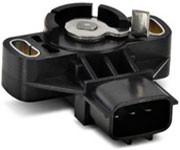 103.На рисунку зображена схема датчика…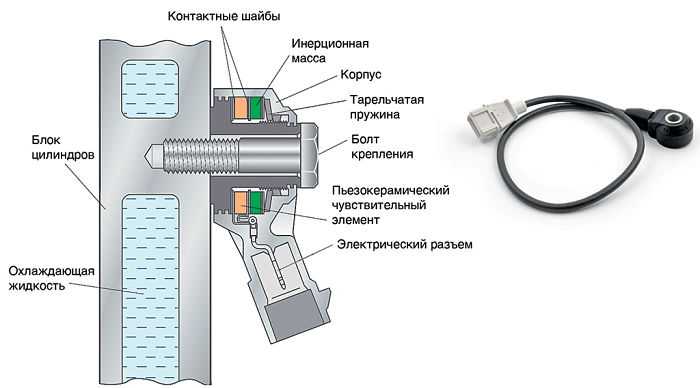 104.На рисунку представлений… 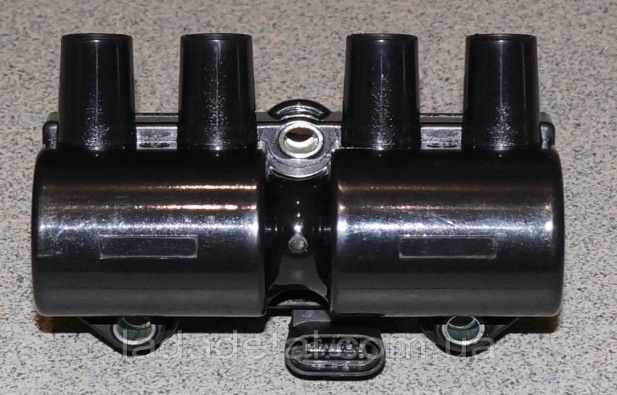 105.На рисунку представлений клапан … 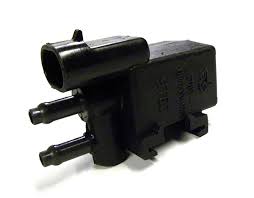 106.На рисунку зображено… 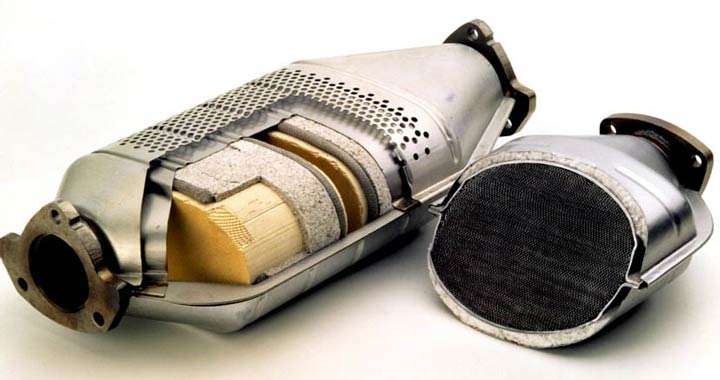 107.На рисунку зображено… 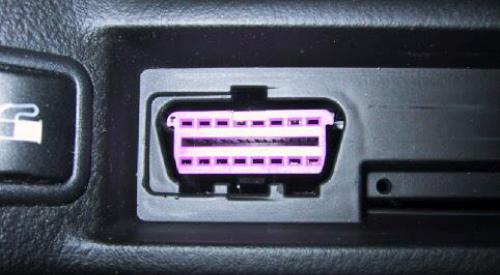 108.На рисунку представлений... 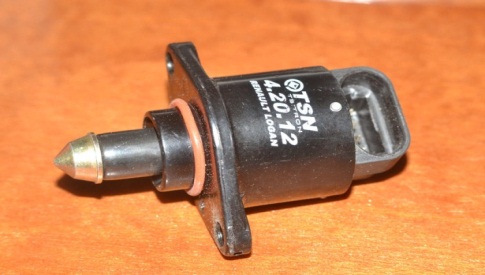 109.Керування двигуном, забезпечення безпеки, керування ABS, контроль приску повітря в шинах автомобіля забезпечується мережею контролерів за стандартом110.Керування роботою скло підйомників, приводом та обігрівом дзеркал, замків дверей та ін. Забезпечується в автомобілях за стандартом111.Flexray – це …112.Параметрами широтно-імпульсної модуляції (при двопозиційному регулюванні. Є …113.Складові елементи систем керування робочими процесами АТЗ, що призначені для перетворення фізичної або хімічної величини у електричну величину звуться114.Датчики, що використовуються у системах керування робочими процесами АТЗ, мають класів надійності …115.Датчики класу 1 надійності використовуються у системах керування робочими процесами116.Датчики класу 1. надійності не використовуються у системах керування робочими процесами117.Датчики класу 2 надійності використовуються у системах керування робочими процесами118.Датчики класу 2 надійності 2 не використовуються у системах керування робочими процесами119.Датчики класу 3 надійності використовуються у системах керування робочими процесами120.Датчики класу 3 надійності не використовуються у системах керування робочими процесами121.На рисунку зображений потенціометр… 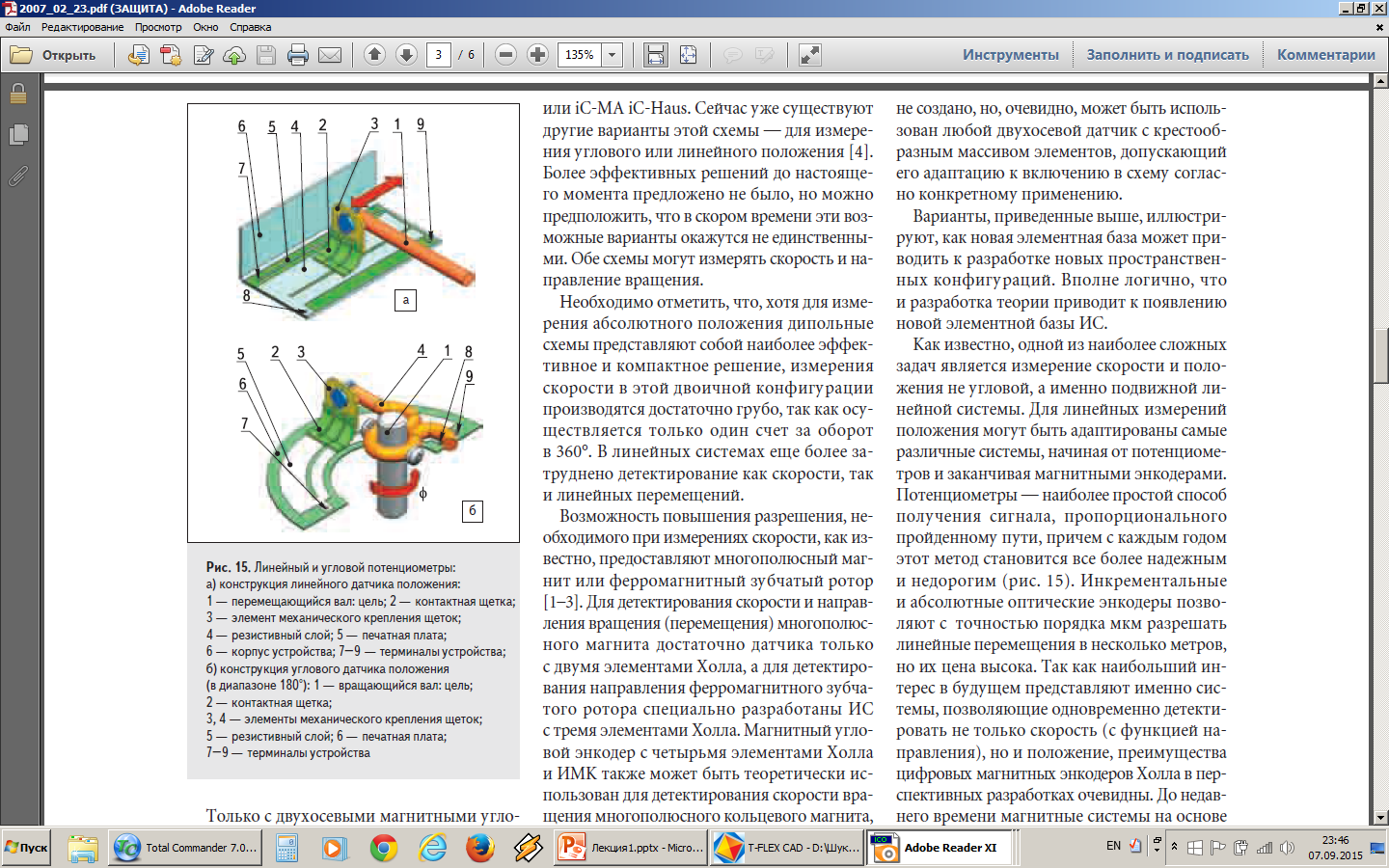 122.На рисунку зображений потенціометр… 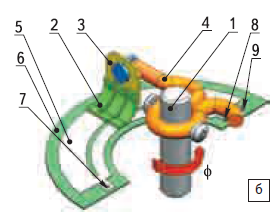 123.Середня щільність керуючих сил у виконаних механізмах виміряється у …124.Найбільші значення енергоємності виконавчих механізмів, що використовуються у системах керування АТЗ мають механізми: …125.Найменші значення енергоємності серед виконавчих механізмів, що використовується у системах керування робочими процесами АТЗ, мають …126.Система ABC (active body control) виконує функції контролю функціонування …127.Функцій контролю активної підвіски кузова виконує система …128.Система ABS (antiblockies sistem) виконує функції контролю робочого процесу …129.Функцію запобігання блокування коліс при гальмуванні виконує система …130.Система ARG виконує функціюКерування робочим процесом …131.Функцію активного контролю крену кузова автомобіля виконує система …132.Система ВА виконує функцію керування робочим процесом …133.Назва системи BBW (brake by wire) розшифровується як …134.Система СВС виконує функцію керування робочим процесом керування …135.Функцію перерозподілу гальмівних сил по бортах автомобіля виконує система …136.Система DSC (dynamic stabity control) здійснює функцію запобігання заносу і перекидання автомобіля шляхом …137.Запобігання заносу шляхом зміни тяги на окремих колесах та гальмуванням окремих коліс здійснює система …138.Контактний датчик CTPS інформує водія про …139.Про величину тиску повітря в шинах коліс автомобіля інформують датчики …140.В коробці передач DSG (direct overhead camshast) перемикання передач відбувається …141.Передавання крутного моменту без розривання потоку потужності відбувається в ступінчастих коробках передач типу …142.Система EBD (electronic brake distribution) здійсненню функцію забезпечення оптимального розподілу гальмівних сил по осях автомобіля залежно від …143.Забезпечення оптимального розподілу гальмівних сил по осях автомобіля залежно від швидкості дорожніх умов, завантаженостіАвтомобіля та ін. Забезпечує електрична система …144.Електрона система ECS здійснює керування …145.Система EDC (нім. EDS) здійснює …146.Керування блокуванням диференціалу здійснює електронна система …147.Керування жорсткістю амортизаторів здійснює система …148.Система EGR з електронним управлінням призначена для …149.Система EGR це електронна система, що керує системою …150.Система з електронним управлінням, що керує системою рециркуляцій відпрацьованих газів – це система …151.Система ESP (electronic stability program) включає до свого складу системи …152.Системи ESP (electronic stability program) не включає до свого складу системи …153.Протизаносна система – це система …154.ETC (electronic throttle control) – це …155.Дросельна заслінка електронним контролем має позначення …156.Система GDI (gasoline direct ingection) – це система …157.Система безпосереднього впорскування бензину – це …158.Система HDC використовується в автомобілях …159.В гібридному транспортному засобі (HEV) використовуються двигуни …160.В гібридних транспортних засобах (HEV) використовуються двигуни …